LA FORÊT – L’HIVER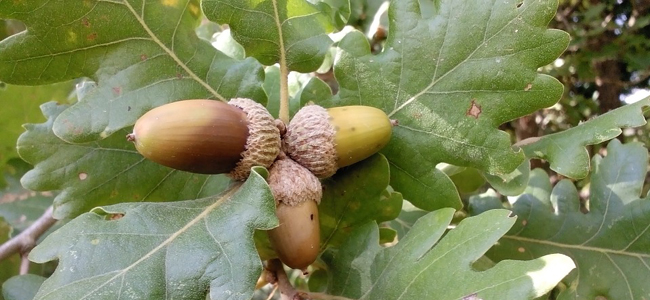 le gland   du chêne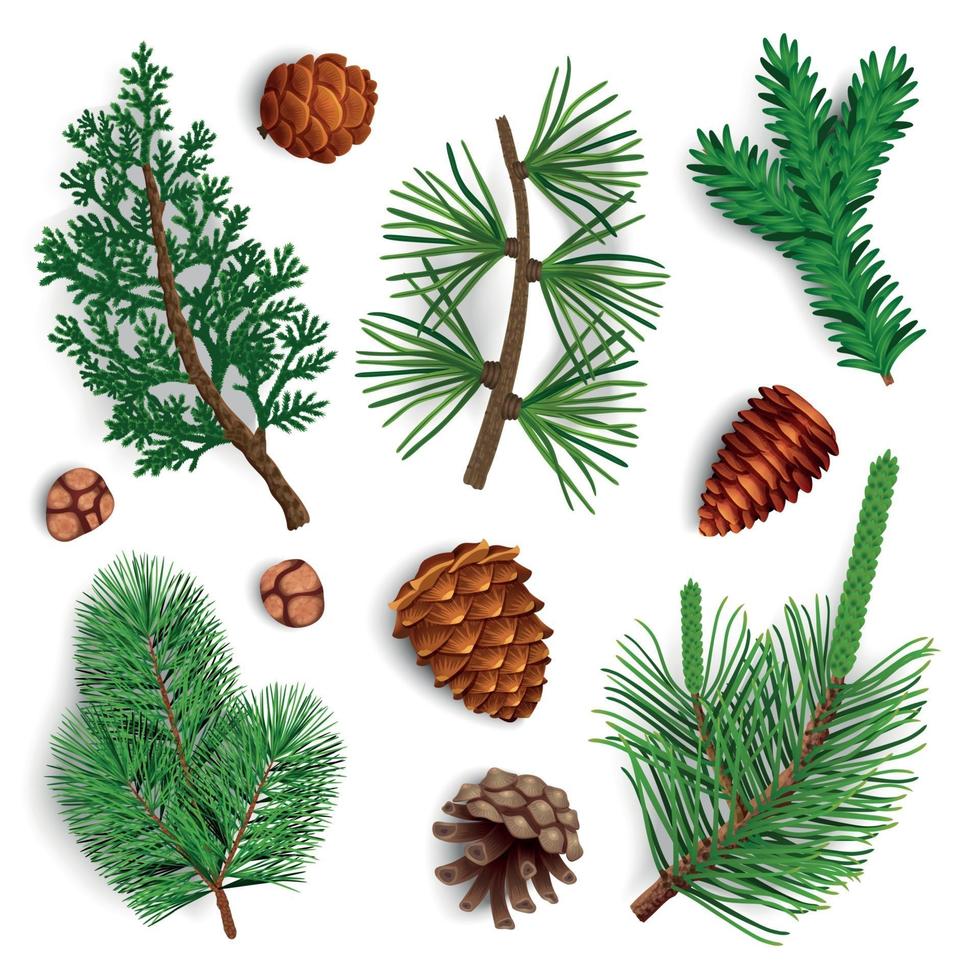 Cônes et aiguilles de pin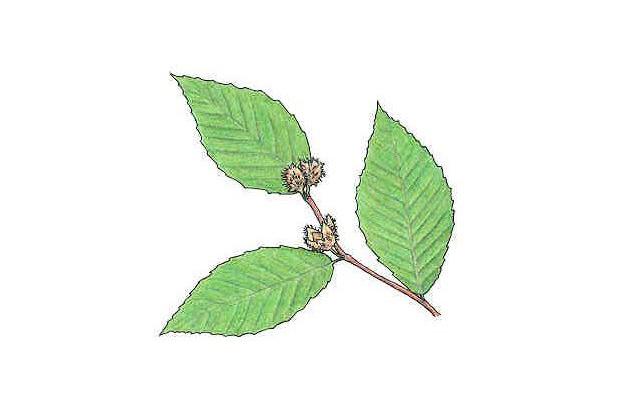 Fruit et feuille d’hêtre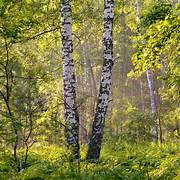 Tronc de bouleau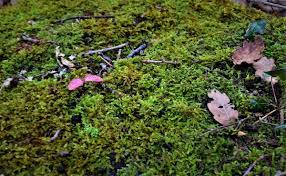 Mousse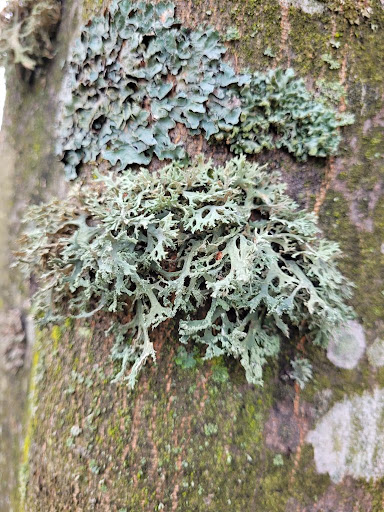 lichen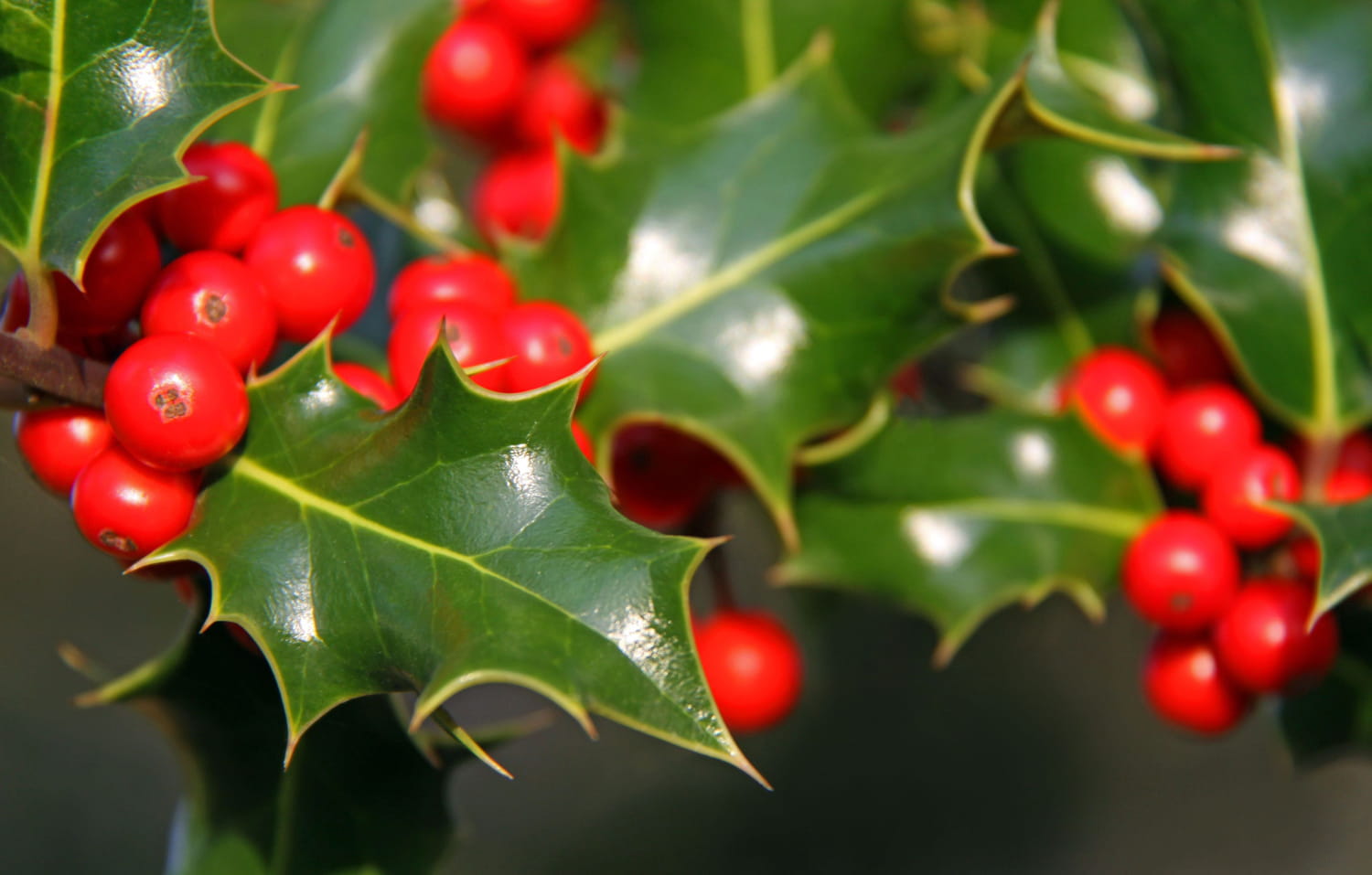 Feuille de houx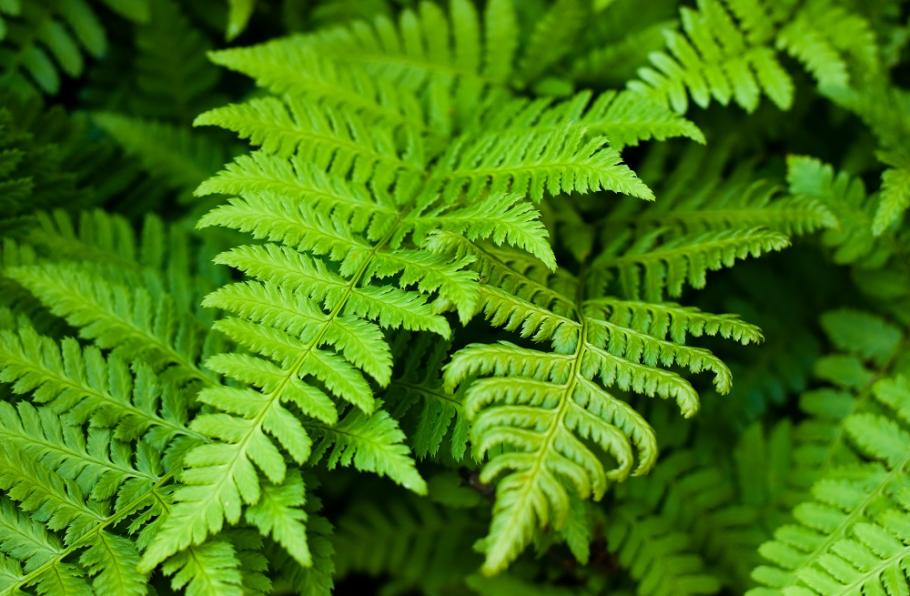 fougères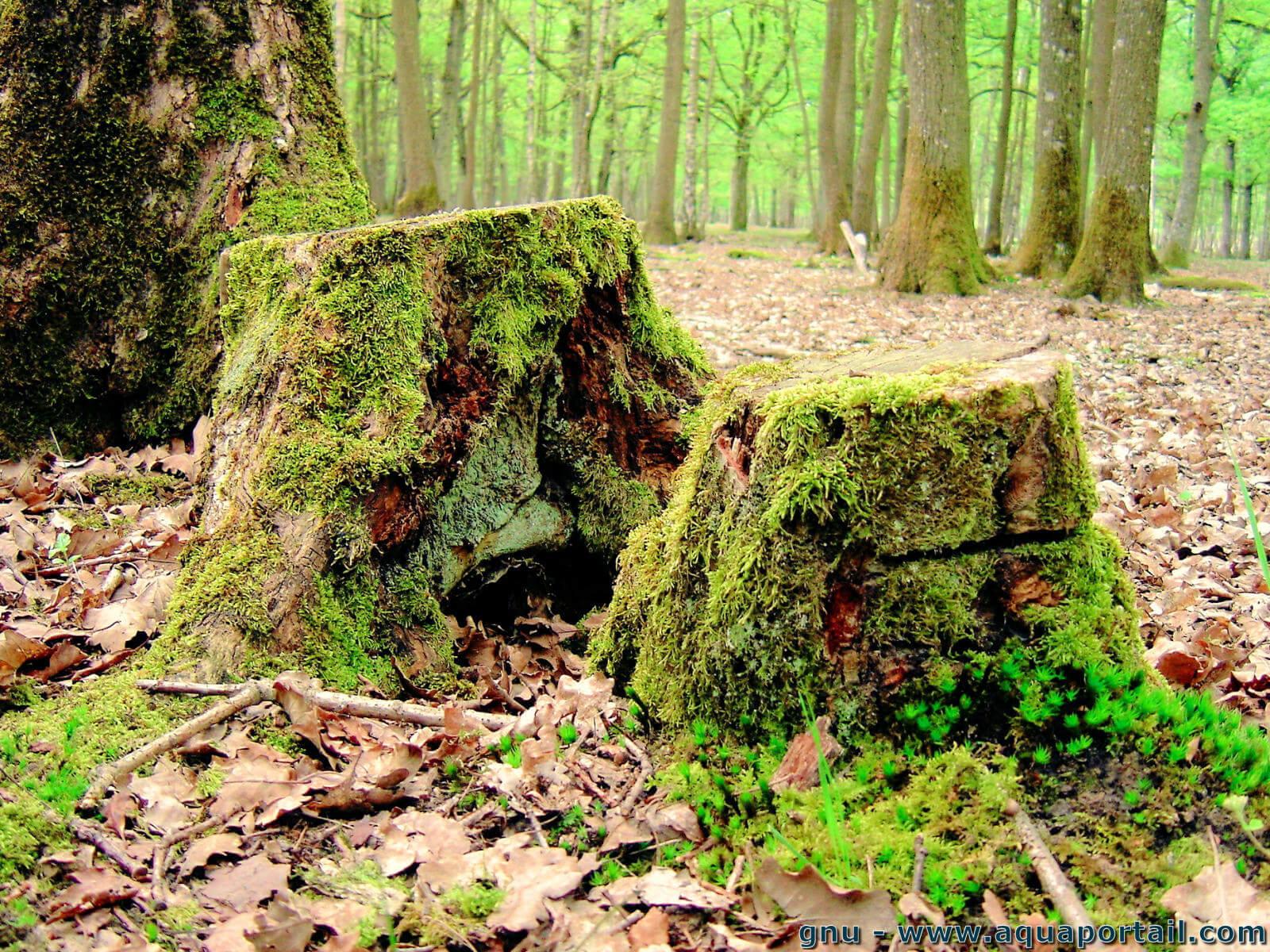 Souches d’arbre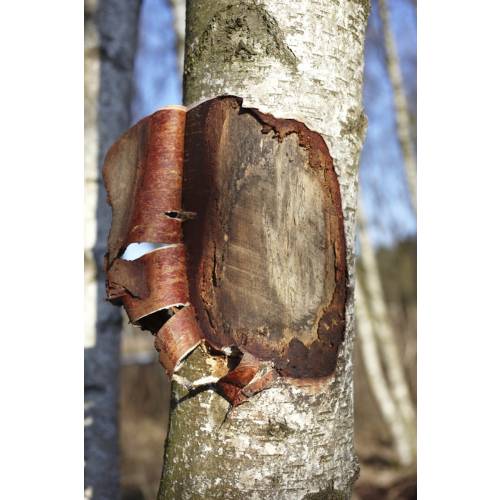 Tronc avec écorce arrachée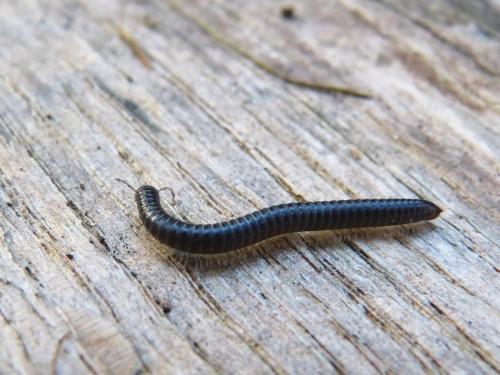 iule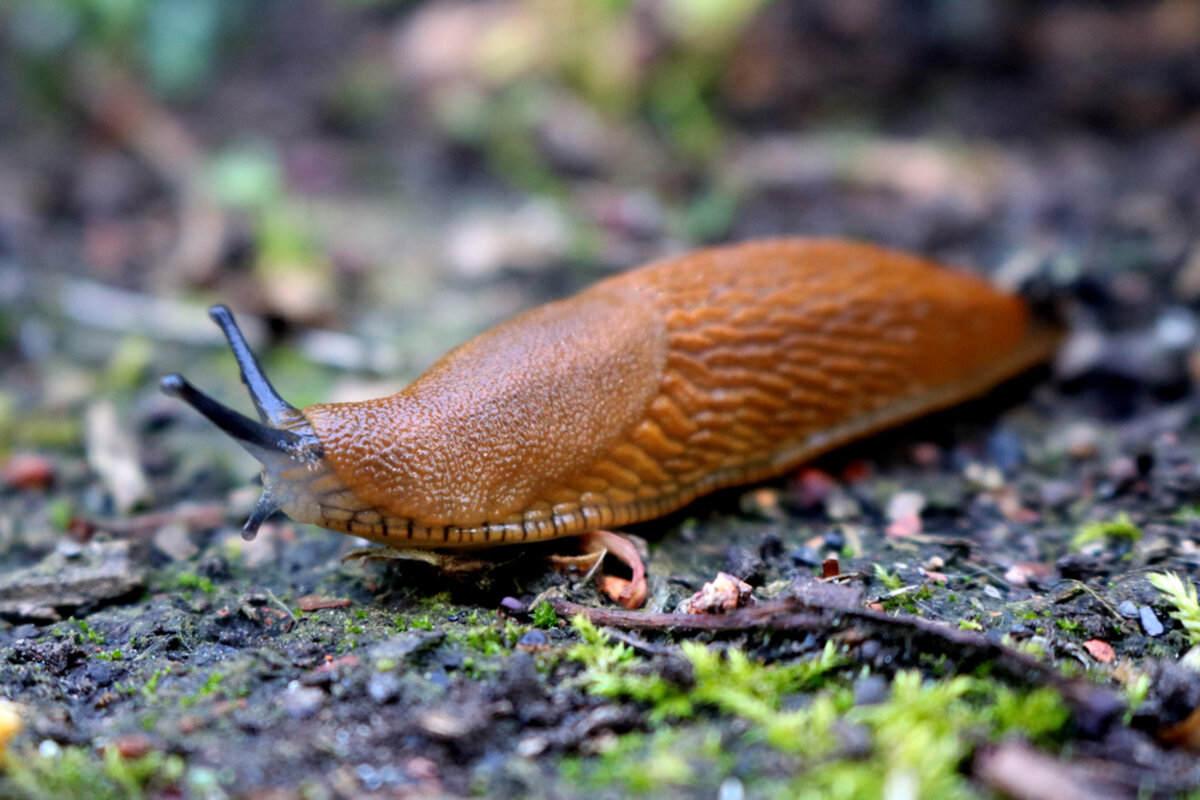 limace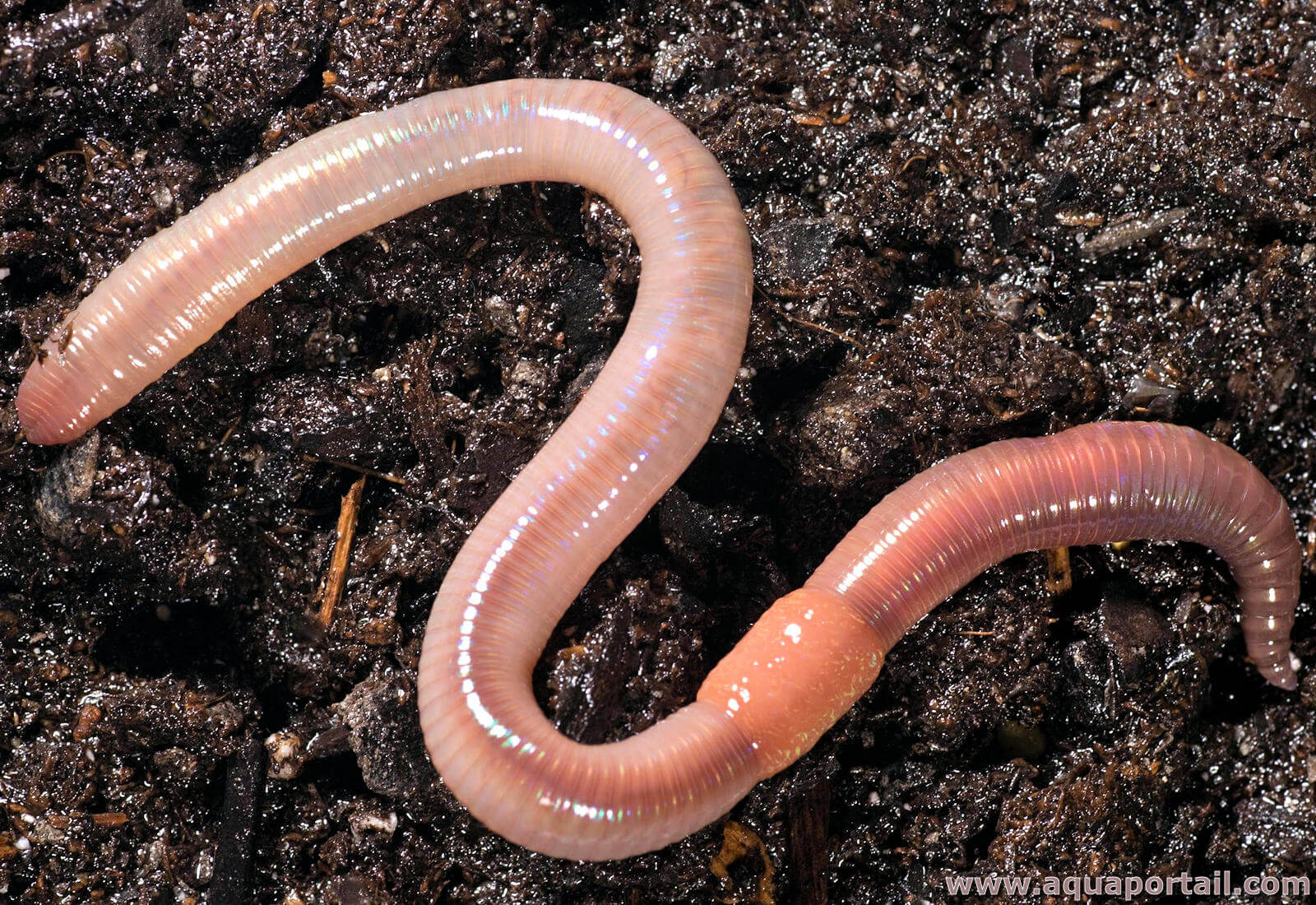 Vers de terre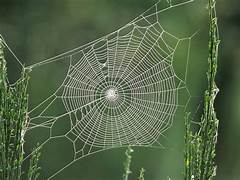 Toile d’araignée